Уважаемые коллеги!В рамках форума «Август.PRO: матрица педагогических изменений» на площадке Регионального центра развития образования 24 августа 2022 г. состоялся круглый стол «Ключевые направления развития воспитания в системе общего образования Томской области».В мероприятии в очно-дистанционном формате приняли участие 98 человек: руководители и специалисты органов управления образованием всех уровней, руководители и педагоги образовательных организаций всех типов, представители общественных и некоммерческих организаций, количество просмотров зала – 517.Модератор круглого стола Захарова Елена Владимировна, заместитель директора по организационно-методической работе ОГБУ «РЦРО», начиная диалог отметила, что вопросы воспитания, создания организационно-правовых, методических, кадровых условий для развития воспитания, являются приоритетными и обсуждаемыми на различных педагогических форумах, конференциях, образовательных площадках всех уровней системы образования. Воспитание детей является стратегическим общенациональным приоритетом. Наступающий учебный год вводит несколько новелл в сфере воспитания, которые дополняют различные инструменты, механизмы и направления реализации Стратегии развития воспитания в Российской Федерации до 2025 года, поэтому важно это обсудить именно сегодня.Вторина Елена Вениаминовна, заместитель начальника Департамента общего образования Томской области, в докладе «Целевые региональные ориентиры для воспитания гармонично развитой и социально ответственной личности» подчеркнула приоритет воспитания для системы общего образования региона, обозначила ключевые задачи и магистральные линии:реализация национального проекта «Образование»;обновление содержания воспитания в части актуализации рабочих программ воспитания и разработки календарных планов воспитательной работы на основе примерного календарного плана воспитательной работы на учебный год, утверждённого Минпросвещения России;включение общероссийского модуля «Государственная политика в сфере воспитания»;реализация Всероссийского проекта «Разговор о важном»: еженедельные просветительские занятия патриотической, нравственной, экологической направленности;реализация регионального ведомственного проекта «Развитие системы патриотического воспитания детей Томской области» (2021-2025 годы): создание учебно-методических центров патриотического воспитания молодежи «АВАНГАРД», школьных музеев и музейных комнат и др.;развитие естественнонаучного направления в регионе и различных форм его реализации;обновление программ по экологическому образованию и формированию экологический культуры (включение модуля экологический туризм); реализация региональных проектов, региональных программ и планов по направлениям воспитания в логике федеральных документов и др.Елена Вениаминовна подробно рассказала об особенностях воспитательной работы в образовательных организациях Томской области в 2022-2023 учебном году, в таких важных блоках как: патриотическое воспитание детей  и молодёжи - с 1 сентября 2022 года во всех образовательных организациях Томской области в еженедельном формате будет исполнение Государственного гимна и поднятие Государственного флага Российской Федерации; введение должности - советник по воспитанию и работе с детскими объединениями, развитие детских общественных движений (в том числе «Орлята России»), единые подходы к работе с родительским сообществом.  Муниципальные практики реализации Стратегии развития воспитания в Российской Федерации на период до 2025 года представили: Хайрулина Наталья Владимировна, ведущий специалист Управления образования Администрации Колпашевского района;Ткачёва Юлия Геннадьевна, старший методист МАУ ЗАТО Северск «РЦО».Актуальные изменения в сфере воспитательной деятельности были представлены спикерами:Сухушина Елена Валерьевна, главный эксперт ФГБУ «Росдетцентр» г. Москва, заместитель председателя общественной организации «Союз детских организаций Томской области «Чудо», региональный координатор проекта «Навигаторы детства 2.0», подробно рассказала о ходе реализации Всероссийского конкурса «Навигаторы детства 2.0» в Томской области.  Ответила на интересующие вопросы относительно введения в штат сотрудников общеобразовательной организации должности советника по воспитанию и работе с детскими объединениями.Захарова Елена Владимировна, заместитель директора по организационно-методической работе ОГБУ «РЦРО», обратила внимание на необходимость соблюдения обязательных требований законодательства Российской Федерации в сфере образования в части актуализации рабочих программ воспитания в контексте внедрения обновленных ФГОС. Дала подробные разъяснения по содержанию всех разделов обновленной рабочей программы воспитания, предложила участникам чек-лист с критериями для самоанализа. Андреева Елена Борисовна, заместитель директора по проектно-методической работе ОГБОУДО «Областной центр дополнительного образования», подчеркнула особенности комплексного подхода к воспитательному процессу в системе общего и дополнительного образования. Обозначила направления сферы дополнительного образования детей как единой среды воспитания: школьный познавательный туризм, школьный спорт, школьные театры и ряд других. Отметила, что дополнительное образование рассматривается как ключевой элемент системы воспитания, в связи с этим реализация региональных планов, проектов, мероприятий, агрегированных в стратегических документах, будет продолжена и будет способствовать достижению ключевых показателей.С предложением активного взаимодействия к участникам обратилась Рябцева Екатерина Николаевна, руководитель Ресурсного центра добровольчества Томской области «#Бумеранг Добра70», затронув многогранные процессы добровольчества в школе.В завершении круглого стола Чистяков Юрий Александрович, заместитель директора – начальник отдела воспитания ОГБУ «РЦРО», представил результаты реализации в 2021 году на территории Томской области Стратегии развития воспитания в Российской Федерации на период до 2025 года, актуализировал задачи на учебный год.Для всех участников круглого стола Региональным центром развития образования разработан сборник организационно-информационных материалов, включающий:доклад Минпросвещения России о реализации в 2021 году плана мероприятий по реализации в 2021-2025 годах Стратегии развития воспитания в Российской Федерации на период до 2025 года;информацию Департамента общего образования Томской области о достижении качественных и количественных показателей эффективности реализации Стратегии воспитания в Российской Федерации на период до 2025 года в системе образования Томской области за 2021 год;отчёт Департамента общего образования Томской области о выполнении регионального Плана мероприятий по реализации в 2021 году в системе образования Томской области Стратегии развития воспитания в Российской Федерации на период до 2025 года.В сборнике, кроме обозначенных выше документов, представлены информационно-методические ресурсы, которые можно использовать при планировании воспитательной деятельности в образовательных организациях. Чернышева Татьяна ВалериевнаЗахарова Елена Владимировна(382 2) 51 59 12 chern@education.tomsk.ru  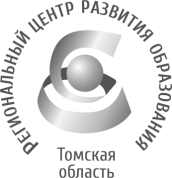 Департамент общего образования   Томской областиОБЛАСТНОЕ ГОСУДАРСТВЕННОЕ БЮДЖЕТНОЕ УЧРЕЖДЕНИЕ«РЕГИОНАЛЬНЫЙ ЦЕНТР РАЗВИТИЯ ОБРАЗОВАНИЯ»Татарская ул., д.16, г. Томск, 634050тел/факс (3822) 51-56-66E-mail: secretary@education.tomsk.ruИНН/КПП 7017033960/701701001www.rcro.tomsk.ruДепартамент общего образования   Томской областиОБЛАСТНОЕ ГОСУДАРСТВЕННОЕ БЮДЖЕТНОЕ УЧРЕЖДЕНИЕ«РЕГИОНАЛЬНЫЙ ЦЕНТР РАЗВИТИЯ ОБРАЗОВАНИЯ»Татарская ул., д.16, г. Томск, 634050тел/факс (3822) 51-56-66E-mail: secretary@education.tomsk.ruИНН/КПП 7017033960/701701001www.rcro.tomsk.ruДепартамент общего образования   Томской областиОБЛАСТНОЕ ГОСУДАРСТВЕННОЕ БЮДЖЕТНОЕ УЧРЕЖДЕНИЕ«РЕГИОНАЛЬНЫЙ ЦЕНТР РАЗВИТИЯ ОБРАЗОВАНИЯ»Татарская ул., д.16, г. Томск, 634050тел/факс (3822) 51-56-66E-mail: secretary@education.tomsk.ruИНН/КПП 7017033960/701701001www.rcro.tomsk.ruДепартамент общего образования   Томской областиОБЛАСТНОЕ ГОСУДАРСТВЕННОЕ БЮДЖЕТНОЕ УЧРЕЖДЕНИЕ«РЕГИОНАЛЬНЫЙ ЦЕНТР РАЗВИТИЯ ОБРАЗОВАНИЯ»Татарская ул., д.16, г. Томск, 634050тел/факс (3822) 51-56-66E-mail: secretary@education.tomsk.ruИНН/КПП 7017033960/701701001www.rcro.tomsk.ruРуководителям органов местного самоуправления, осуществляющих управление в сфере образованияРуководителям, заместителям руководителей, педагогам образовательных организаций Томской областиПредставителям общественных и некоммерческих организаций26.08.202226.08.2022  №  779Руководителям органов местного самоуправления, осуществляющих управление в сфере образованияРуководителям, заместителям руководителей, педагогам образовательных организаций Томской областиПредставителям общественных и некоммерческих организацийна №   от  Руководителям органов местного самоуправления, осуществляющих управление в сфере образованияРуководителям, заместителям руководителей, педагогам образовательных организаций Томской областиПредставителям общественных и некоммерческих организацийРуководителям органов местного самоуправления, осуществляющих управление в сфере образованияРуководителям, заместителям руководителей, педагогам образовательных организаций Томской областиПредставителям общественных и некоммерческих организацийОб итогах проведения круглого стола Об итогах проведения круглого стола Об итогах проведения круглого стола Об итогах проведения круглого стола Руководителям органов местного самоуправления, осуществляющих управление в сфере образованияРуководителям, заместителям руководителей, педагогам образовательных организаций Томской областиПредставителям общественных и некоммерческих организацийДиректор ОГБУ «РЦРО» Н.П. Лыжина